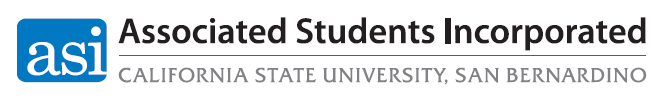 Policy Committee AgendaThursday December 11, 2019 |1:30pm | Santos Manuel Student Union 207/208Call to Order: Yomara calls meeting to order at 1:48pmRoll Call: Barcenas, Felix, Hammond, Woods, DonisApproval of Minutes – Woods, Hammond – approved Adoption of the Agenda – Woods – Hammond – adopted Reports Open Forum Old BusinessPC 05-19	Review: Elections Policy & Procedures (Third Reading) (Donis)Motion: Woods – HammondMotion alfredo to postone – second jessePC 07-19	Review: Grade Policy & Procedures (Third Reading) (Donis)Woods – Hammond Motion: to p[ostpone by alfreddo -cieraPC 08-19 	Review: ASI Bidding Policy (Second Reading) (Donis)Motion: Hammond, and Felix Alfreo motion to table – jesse Announcements Adjournment : 2;47pmNotes: __________________________________________________________________________________________________________________________________________________________________________________________________________________________________________________________________________________________________________________________________________________________________________________________________________________________________________________________________________________________________________________________________________________________________________________________________________________________________________________________________________________________________________________________________________________________________________________________________________________________________________________________________________________________________________________________________________________________________________________________________________________________________________________________________________________________________________________________________________________________________________________________________________________________________________________________________________________________________________________________________________________________________________________________________________________________________________________________________________________________________________________________________________________________________________________________